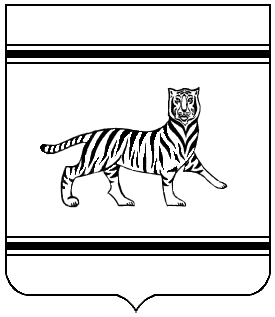 Муниципальное образование «Полевское сельское поселение»Октябрьского муниципального района Еврейской автономной области АДМИНИСТРАЦИЯ  СЕЛЬСКОГО ПОСЕЛЕНИЯ ПОСТАНОВЛЕНИЕ 16.08.2016 										           №  81с. ПолевоеО разработке и реализации муниципальных целевых программ и порядке проведения оценки их эффективностиВ целях реализации статей 179, 179.3 Бюджетного кодекса Российской Федерации, повышения эффективности решения отдельных социально-экономических задач муниципального образования «Полевское сельское поселение» Октябрьского муниципального района Еврейской автономной области администрация сельского поселения ПОСТАНОВЛЯЕТ:1.Утвердить: - Порядок принятия решений о разработке муниципальных целевых программ, их формирования и реализации;- Порядок проведения оценки эффективности реализации муниципальных целевых программ. 2.Контроль за исполнением настоящего постановления оставляю за собой. 3. Опубликовать настоящее постановление в средствах массовой информации.4. Настоящее постановление вступает в силу после дня его официального опубликования.Глава сельского поселения                                                                 А.П. Пермин УТВЕРЖДЕНпостановлением администрации сельского поселения от 16.08.2016   №  81ПОРЯДОК ПРИНЯТИЯ РЕШЕНИЙ О РАЗРАБОТКЕ МУНИЦИПАЛЬНЫХ ЦЕЛЕВЫХ ПРОГРАММ, ИХ ФОРМИРОВАНИЯ И РЕАЛИЗАЦИИОбщие положения1.1. Целевые программы являются инструментом регулирования и управления реализацией стратегии экономического, социального и научно-технического развития муниципального образования, способом приоритетной концентрации ресурсов для решения значимых проблем муниципального образования.1.2. В настоящем Порядке используются следующие понятия:муниципальная целевая программа - комплекс производственных, социально-экономических, организационно-хозяйственных и иных мероприятий, взаимосвязанных по задачам, ресурсам и срокам осуществления, обеспечивающих эффективное решение проблем развития поселения.Муниципальная целевая программа может быть:целевой программой со сроком реализации до 3 лет;долгосрочной целевой программой со сроком реализации от 3 лет и более;подпрограмма - составная часть муниципальной целевой программы, представляющая собой комплекс мероприятий, направленных на решение конкретных задач в рамках муниципальной целевой программы, объединенных исходя из необходимости рациональной организации их решения. Деление на подпрограммы осуществляется исходя из масштабности и сложности решаемых проблем;заказчик программы - орган исполнительной власти муниципального образования структурное подразделение Администрации муниципального образования;разработчики программы - группа квалифицированных специалистов соответствующей сферы деятельности. Для формирования программы в качестве разработчиков программы заказчик может привлекать научно-исследовательские институты, юридических и физических лиц в соответствии с законодательством Российской Федерации;исполнители программы - органы исполнительной власти муниципального образования, юридические лица независимо от формы собственности, непосредственно исполняющие мероприятия программы;критерий оценки эффективности - показатель эффективности реализации муниципальной целевой программы, отражающий степень достижения целей и задач муниципальной целевой программы.1.3. Разработка проекта муниципальной целевой программы (далее - программа), его рассмотрение, утверждение и реализация программы включают в себя следующие основные этапы:1.3.1. Отбор проблем для программной разработки и принятие решения о разработке проекта программы;1.3.2. Формирование проекта программы;1.3.3. Проведение согласования и экспертизы проекта программы и ее утверждение;1.3.4. Финансирование программы;1.3.5. Оценка эффективности реализации программы;1.3.6. Управление реализацией программы.2. Отбор проблем для программной разработки и принятие решения о разработке проекта программы2.1. Инициаторами постановки проблем для решения программными методами выступают органы исполнительной власти муниципального образования.2.2. Отбор проблем для программной разработки и их решения на муниципальном уровне определяется следующими факторами:значимость проблемы;невозможность комплексно решить проблему в приемлемые сроки за счет использования действующего рыночного механизма и необходимость муниципальной поддержки для ее решения;принципиальная новизна и высокая эффективность технических, организационных и иных мероприятий, необходимых для решения социально-экономических задач развития муниципального образования;2.3. При обосновании необходимости решения проблем программными методами на муниципальном уровне должны учитываться приоритеты и цели социально-экономического развития муниципального образования, направления структурной и научно-технической политики, прогнозы развития муниципального образования, результаты анализа экономического, социального и экологического состояния муниципального образования, подписанные соглашения, перспективы и возможности привлечения финансовых ресурсов.2.4. Информацию о программном решении проблемы с обоснованиями необходимости разработки программы инициаторы постановки проблем представляют Главе муниципального образования2.5. Информация о необходимости разработки программы должна содержать:обоснование соответствия решаемой проблемы и целей программы приоритетным задачам социально-экономического развития муниципального образования;характеристику и прогноз развития сложившейся проблемной ситуации в рассматриваемой сфере без использования программно-целевого метода;возможные варианты решения проблемы, оценку преимуществ и рисков, возникающих при различных вариантах решения проблемы;ориентировочные сроки и этапы решения проблемы программно-целевым методом;предложения по целям и задачам программы, критериям оценки эффективности, позволяющим оценивать ход реализации программы по годам;предложения по объемам и источникам финансирования программы;предварительную оценку ожидаемой эффективности и результативности предлагаемого варианта решения проблемы;предложения по заказчику и разработчикам программы;предложения по основным направлениям финансирования, срокам и этапам реализации программы;предложения по механизмам реализации программы;предложения по возможным вариантам форм и методов управления реализацией программы.2.6. Глава муниципального образования на основе представленных предложений принимает решение о разработке программы, об определении заказчика программы.3. Формирование проекта программы3.1. Проект программы формируется заказчиком и включает в себя следующие разделы:3.1.1. Паспорт программы.Требования, предъявляемые к целям, включенным в паспорт программы:специфичность (цели должны соответствовать полномочиям (функциям) заказчика и исполнителей программы);достижимость (цели должны быть потенциально достижимы);измеряемость (должна существовать возможность проверки достижения целей);3.1.2. Описание программы:3.1.2.1. Технико-экономическое обоснование программы - содержит характеристику проблемы, включая анализ причин ее возникновения, обоснование ее связи с приоритетами социально-экономического развития муниципального образования, оценку экономической целесообразности программного решения проблемы на муниципальном уровне, описание основных рисков;3.1.2.2. Ресурсное обеспечение программы - содержит обоснование ресурсного обеспечения, необходимого для реализации программы. При этом учитываются затраты на научно-исследовательские, опытно-конструкторские и проектные разработки, капитальное строительство, подготовку и переподготовку кадров, модернизацию технологии, создание элементов инфраструктуры, производственно-эксплуатационные нужды и другое. Определяются сроки и источники финансирования затрат.Раздел может включать в себя обоснование возможности привлечения помимо средств муниципального образования внебюджетных источников, средств федерального, областного бюджетов с описанием механизма привлечения этих средств для реализации мероприятий программы, а также расчеты материальных и трудовых ресурсов;3.1.2.3. Механизм реализации программы (в случае необходимости);3.1.2.4. Оценка эффективности реализации программы - содержит описание социальных, экономических и экологических последствий, которые могут возникнуть при реализации программы, общую оценку вклада программы в экономическое развитие муниципального образование и перечень критериев оценки эффективности. Оценка эффективности реализации программы осуществляется по годам в течение всего срока реализации программы в соответствии с порядком проведения оценки эффективности реализации муниципальных целевых программ;3.1.2.5. Механизм управления реализацией программы - содержит информацию по осуществлению контроля за ходом ее выполнения. Участником контроля является Глава муниципального образования;3.1.3. Мероприятия программы - содержит перечень мероприятий, которые предлагается реализовать для решения задач программы и достижения поставленных целей, а также информацию о необходимых для реализации каждого мероприятия ресурсах и сроках. Мероприятия программы должны быть взаимосвязаны по срокам и ресурсам и обеспечивать решение задач программы. Мероприятия программы оформляются приложением к программе;3.1.4. Иные приложения в случае необходимости или в случаях, предусмотренных действующим законодательством.3.2. К проекту программы прилагаются:3.2.1. Проект постановления Администрации муниципального образования об утверждении программы;3.2.2. Пояснительная записка;3.2.3. Копии соглашений (договоров) о намерениях (в случае необходимости):между заказчиком программы и организациями, подтверждающих финансирование программы за счет внебюджетных источников;между заказчиком программы и органами государственной власти, подтверждающих финансирование программы за счет средств федерального, областного бюджетов;3.2.4. Положительное заключение экологической экспертизы (при необходимости) и иные материалы.4. Проведение согласования и экспертизы проекта программы и ее утверждение4.1. Разработанный проект программы вместе с документами, указанными в пункте 3.2 настоящего Порядка, заказчик направляет на согласование Главе муниципального образования.4.2. При согласовании проекта программы учитываются:приоритетный характер проблемы, предлагаемой для программного решения;обоснованность, комплексность и экологическая безопасность мероприятий программы, сроки их реализации;эффективность механизма реализации программы;влияние реализации программы на повышение уровня жизни населения муниципального образования;ожидаемые конечные результаты реализации программы и их влияние на развитие экономики муниципального образования;социально-экономическая эффективность реализации программы в целом.4.5. Долгосрочная целевая программа, предлагаемая к финансированию начиная с очередного финансового года подлежит утверждению не позднее одного месяца до дня внесения проекта решения о бюджете в представительный орган муниципального образования.5. Финансирование программы5.1. Финансирование программы осуществляется за счет средств муниципального бюджета. Для реализации мероприятий программы возможно привлечение в установленном порядке средств федерального бюджета, областного бюджета и внебюджетных источников.5.2. Программой может быть предусмотрено предоставление субсидий юридическим лицам в соответствии с бюджетным законодательством.5.3. Объемы бюджетных ассигнований на реализацию программы предусматриваются в муниципальном бюджете в составе ведомственной структуры расходов бюджета по соответствующей каждой программе целевой статье расходов бюджета.5.4. В период разработки проекта муниципального бюджета на очередной финансовый год и на плановый период заказчик программы представляет в отдел экономики и финансов администрации муниципального образования бюджетную заявку, содержащую информацию о средствах муниципального бюджета, необходимых для реализации мероприятий программы.5.5. В случае сокращения или увеличения объемов бюджетного финансирования по программе заказчик разрабатывает проект постановления Администрации поселения о внесении изменений в программу в части бюджетного финансирования, мероприятий программы, критериев оценки эффективности.5.6. Финансирование расходов на реализацию мероприятий программы осуществляется в порядке, установленном для исполнения муниципального бюджета.6. Оценка эффективности реализации программыПроведение оценки эффективности реализации программы осуществляется в соответствии с порядком, утверждаемым Администрацией муниципального образования.7. Управление реализацией программы7.1. Программа является самостоятельным объектом управления. Система управления реализацией программы включает в себя два уровня:7.1.1. Первый уровень управления осуществляют Глава муниципального образования, заместитель главы администрации муниципального образования, в функции которых входят:оценка соотношения эффективности реализации программы с приоритетами, целями и показателями прогноза социально-экономического развития муниципального образования;контроль за реализацией программы;7.1.2. Второй уровень управления осуществляет заказчик программы, в функции которого входят:координация выполнения мероприятий программы;обеспечение эффективности реализации программы, целевого использования средств;организация внедрения информационных технологий в целях управления реализацией программы;непосредственный контроль за ходом реализации мероприятий программы;подготовка при необходимости предложений по уточнению мероприятий программы, объемов финансирования, механизма реализации программы, исполнителей программы, критериев оценки эффективности;составление отчетов о ходе реализации программы.7.2. Организацию и ведение общего мониторинга программ осуществляет структурное подразделения администрации муниципального образования:7.2.1. Для обеспечения мониторинга хода реализации программы заказчик:ежеквартально до 20 числа месяца, следующего за отчетным периодом, направляет в отдел экономики и финансов администрации муниципального образования ежеквартальный отчет о ходе реализации программы;ежегодно до 1 марта года, следующего за отчетным, направляет в отдел экономики и финансов администрации муниципального образования годовой отчет о ходе реализации программы, к которому прилагается пояснительная записка, в которой указываются сведения о реализации мероприятий программы, в том числе по количеству запланированных и выполненных мероприятий за отчетный год и за период с начала реализации программы, а также об объемах фактического и планового финансирования программы с начала ее реализации. В случае неполного освоения финансовых средств или недофинансирования (ниже плановых значений) указываются причины;7.2.2. Отдел экономики и финансов администрации муниципального образования ежеквартально в течение месяца после представления отчетов заказчиками программ готовит сводный ежеквартальный отчет по объемам финансирования программ в разрезе источников и результатов освоения средств. Сводный годовой отчет дополняется информацией о результатах оценки эффективности реализации программ;7.2.3. Сводные ежеквартальные и годовой отчеты, информация о результатах оценки эффективности реализации программ направляются Главе муниципального образования, осуществляющего планирование социально-экономического развития муниципального образования и организующему разработку прогнозов и комплексных программ развития экономики муниципального образования для принятия решений в отношении программ со сроком действия более одного года в зависимости от эффективности их реализации:об увеличении бюджетных ассигнований на реализацию программы;о сокращении бюджетных ассигнований на реализацию программы;о досрочном прекращении реализации программы;о продолжении финансирования в запланированном порядке;7.2.4. По долгосрочной целевой программе по результатам оценки эффективности реализации программ Глава муниципального образования, , осуществляющий планирование социально-экономического развития муниципального образования и организующий разработку прогнозов и комплексных программ развития экономики муниципального образования, не позднее чем за один месяц до дня внесения проекта решения о муниципальном бюджете в представительный орган муниципального образования принимает одно из решений, указанных в подпункте 7.2.3 настоящего Порядка.Разработчик программы в зависимости от принятого решения при необходимости готовит проект постановления Администрации муниципального образования.УТВЕРЖДЕНпостановлением администрации сельского поселенияот 16.08.2016   №   81ПОРЯДОК ПРОВЕДЕНИЯ ОЦЕНКИ ЭФФЕКТИВНОСТИ РЕАЛИЗАЦИИ МУНИЦИПАЛЬНЫХ ЦЕЛЕВЫХ ПРОГРАММ1. Настоящий Порядок определяет правила оценки эффективности реализации муниципальных целевых программ (далее - программы), позволяющие оценить степень достижения планируемых целей и задач программы исходя из реально полученных (достигнутых) конечных и/или промежуточных результатов как по отдельным мероприятиям, так и по программе в целом.2. Первоначальную оценку эффективности реализации программ по итогам года и по их завершении дают заказчики в годовых отчетах, направляемых в отдел экономики и финансов администрации муниципального образования.3. Интегральную оценку эффективности реализации программ с учетом первоначальной оценки, данной заказчиками в годовых отчетах, осуществляет отдел экономики и финансов администрации муниципального образования в соответствии с показателями оценки эффективности реализации программ.4. Интегральная оценка программ может находиться в пределах от 0 до 100 баллов.В зависимости от полученной интегральной оценки программы ранжируются следующим образом:программы, оценка которых составляет менее 50 баллов, признаются неэффективными;программы, оценка которых составляет от 50 до 80 баллов, признаются умеренно эффективными;программы, оценка которых составляет от 80 до 100 баллов, признаются эффективными.5. Результаты оценки эффективности реализации программ консультант –бухгалтер администрации муниципального образования направляет в форме информации до 5 апреля года, следующего за отчетным, Главе муниципального образования.